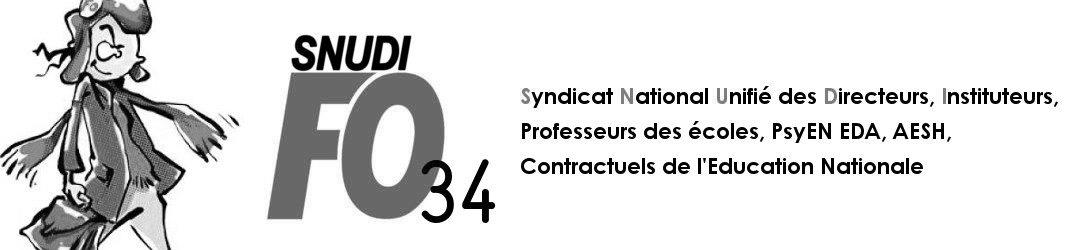 Déclaration d’intention de grèveJe soussignéNom : ………………………………………………………Prénom : ………………………………………………………École : ………………………………………………………Commune : ………………………………………………………Fonctions : ………………………………………………………déclare mon intention de participer au mouvement de grève dumardi 26 janvier, jeudi 28 janvier, vendredi 29 janvier, lundi 1 février, mardi 2 février, jeudi 4 février, vendredi 5 février, lundi 8 février, mardi 9 février, jeudi 11 février, vendredi 12 février 2021.J’attire votre attention sur le fait que cette déclaration n’engage en rien ma participation effective à tout ou partie des journées de grèves déclarées.Fait à ………………………………………………………Le ………………………………………………………	SignatureDéclaration à envoyer à votre circonscription via la boîte académique au plus tard 48h avant le premier jour déclaré (dont au moins un jour ouvré).